Кыргыз Республикасынын Билим берүү жана илим министрлиги«Алтын түйүн» Балдардын республикалык инженердик-техникалык академиясы “Жаш пифагорлор техника дүйнөсүндө” РМОнун аймактык турунун тапшырмалары (2017)(5-6-класс)1 . Машанын кызыл жана көк алмалары бар, алардын жалпы саны 10. Ал алмаларды 5 тарелкага ар бирине эки алмадан кылып салып койду. Ошондо кызыл алмалардын даана теңи көк алмалар менен бирге салынган экен. Эми көк алмалардын даана теңи кызыл алмалар менен бирге болгондой кылып салса болобу?2 . Нурбектин бир окуу жылында математикадан алган бааларынын саны 100дөн кичине. Ал баалардын үчтөн бири – “үч”, чейреги (төрттөн бири) – “төрт”, бештен бири – “беш”. Ошондо Нурбек канча “эки” алган? Ал санды так аныктагыла.3 . Саша үйүнүн жанына келген машинанын номерин байкап калды: СТО 85 – 87. Эгерде номердин биринчи санына экинчи сандын цифраларын кошсок 100 болот экен (85 + 8 + 7 = 100), ал эми экинчи санга биринчи сандын цифраларын кошсок да 100 болот экен (87 + 8 + 5 = 100). Бул сериядагы ушундай боло турган номерлердин бардыгы канча? 4 . Сол колдогу манжаларды санай баштайлы: биринчиси – бармак,  экинчиси – сөөмөй,  үчүнчүсү – ортон, төртүнчүсү – аты жок, бешинчиси – чыпалак, алтынчысы кайрадан – аты жок, жетинчиси – ортон, сегизинчиси – сөөмөй,  тогузунчусу – бармак, онунчусу – сөөмөй ж.б. Анда 1979-манжа кайсы манжа болот?5 . Өзүнүн ар бир цифрасына так бөлүнгөн бардык эки орундуу сандардын санын тапкыла.6 . Петянын төрт жаңгагы бар. Бардык мүмкүн болгон вариантта үчтөн жаңгак алып, аларды таразага тартканда 9 г, 14 г, 16 г, 18 г болду. Ар бир жаңгактын салмагын тапкыла.7 . Өз ийиндеринен бир эле маалда бири-бирин көздөй эки коёнек чыкты. Үч мүнөттөн кийин бири-бирине тумшуктары менен тийишти да, чочуган боюнча ошол эле ылдамдыктарда кайра артка чуркашты. Кезиккенден соң 30 сек кийин алар токтоп калса, алардын ортосундагы аралык 21 м болгон. Бир коёнектин ылдамдыгы экинчиникинен 6 м/мин чоң. Ылдамыраак чуркаган коёнек өзүнүн ийнинен кандай аралыкта болуп калган?8 . Клеткалуу (чакмак) тегиздикте коңуз сойлоп жүрөт. Клетканын жагынын узундугу 1 см. Коңуз О чекитинен чыгып жогору 1 см жылды да, оңго бурулуп 2 см жылды, андан соң ал кайра оңго бурулуп 3 см жылды, андан соң ал кайра оңго бурулуп 4 см жылды ж.б. Анда коңуз О чекитинен 2 см аралыкта канча жолу болгон?9 . Матроскин мышык базардан бир нече алма алып келип, Шарикке мактанууда: “Сен кечээ алып келген алмалардан эки эсе көп алма алып келдим, бирок ар бир алманы сеникинен эки эсе арзан баада алдым”. Шарик алмаларды 75 сомго алган болсо, анда Матроскин алмаларга канча акча төлөгөн?10 . ABCD төрт бурчтугун эки түз сызыктын кесиндиси менен төрт төрт бурчтукка бөлүштү. AFKM төрт бурчтугунун периметри 44 см, KECN төрт бурчтугунун периметри 32 см экени белгилүү. ABCD төрт бурчтугунун периметрин тапкыла. Жообуңарды түшүндүргүлө.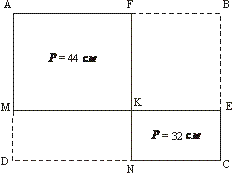 